EDUCATION 2001 BA Hons. Fine Art Painting, Howard Gardens, University of Wales Institute, Cardiff RESIDENCIES2017 ESKFF (Eileen S Kaminsky Family Foundation) International Residency, Mana Contemporary, New York, USA2017 Millennium Seed Bank, Royal Botanical Society, Kew, Wakehurst. ‘Secret Structures’ solo exhibition. First Artist in Residence at the Millennium Seed Bank working with Kew scientists to develop a body of work on seed dispersal.2016 Functional Fascia Dissection Residency, March2015 Functional Fascia Dissection Residency, June2010 The Booth Museum of Natural History, Brighton, from May until July.AWARDS2017 Eileen S. Kaminsky Family Foundation, International Residency award.2016 UK China Art Prize, Suzhou, China 2015 Artist International Development Fund Dec 15 - Feb 16, Arts Council and British CouncilEXHIBITIONS2017-18 ‘Secret Structures’, Millennium Seed Bank, Royal Botanical Society, Kew, Wakehurst, UK, Astrid Krumins2017 ‘Inside Out and Upside Down’, Tongli Gallery, Tongli, China, Qinlan Ye‘Pasts, Present and Futures’ Plan D Gallery, Düsseldorf, Germany, John Vincent StevensonNational Portrait Gallery Gala, National Portrait Gallery, London, UK2016 ‘Waterborne’, Millenium Seed Bank, Kew, Wakehurst, UK, Louise BurtonArt Suzhou, Suzhou, China, Mr Pan and Qinlan Ye2015 Art Gemini Prize, Menier Gallery, London, UK, Jimmy LekLynn Painter Stainer Prize, Mall Galleries, London, UK, Winter Pride Awards, Lacey Gallery, London, UK2014 ‘Exile’, August @ Onca Gallery, Brighton, UK, Laura ColemanArt Gemini Prize, Rebecca Hossack Gallery, Jimmy LekNational Portrait Gallery Gala, National Portrait Gallery, London, UK2013/14 ‘Animal/Liminal’, Leyden gallery, London, UK, Adriana Cerne and Lindsay Moran2013 Liberty Gallery, London Art Fair, Islington, London, UK, Patsy DixsonCork Street Open Exhibitions, Mayfair, London2012 Summer Exhibition, Royal Academy of Arts, London, UK2009 Hay Hill Gallery, Cork street, London, UKNational Portrait Gallery Gala, National Portrait Gallery, London, UK2008 Summer Exhibition, Royal Academy of Arts, London, UKSOLO EXHIBITIONS2017 ‘Jellyfish’, Salisbury Arts Centre, Salisbury, UK2015 ‘Insula’, Ventnor Botanic Gardens, Ventnor, Isle of Wight, UK2015 ‘Upstairs Windows’, Kingscote Gallery, UKPUBLICATIONS2012 ‘The Proceedings 2011 -12 ‘Art from Evolution’ essay and images of paintings2011 500 Portraits’, compiled by Sandy Nairne, Director of the National Portrait Gallery.TALKS2016 Joint presentation with Julian Baker at the Death, Art and Anatomy Conference, University of Winchester, UK2015 Insula exhibition talk about working with the Millennium Seed Bank and making the work, Ventnor Botanic Gardens, Ventnor, Isle of Wight, UK2009 ‘Art from Evolution’ on the evolution art themes of my work. Presented to the Bath Royal Scientific and Literature Society in April as part of the year of Darwin. CONTACT122 Beaconsfield Villas,Brighton, East Sussex,BN1 6HEUKWebsite: www.perditasinclair.comEmail: info@perditasinclair.comTelephone: +44 788 429 6807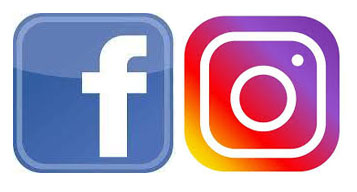 